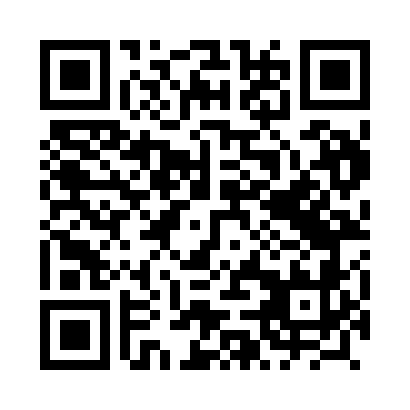 Prayer times for Krosnowo, PolandWed 1 May 2024 - Fri 31 May 2024High Latitude Method: Angle Based RulePrayer Calculation Method: Muslim World LeagueAsar Calculation Method: HanafiPrayer times provided by https://www.salahtimes.comDateDayFajrSunriseDhuhrAsrMaghribIsha1Wed2:345:1212:485:588:2410:542Thu2:335:1012:485:598:2610:543Fri2:325:0812:476:008:2710:554Sat2:315:0612:476:018:2910:565Sun2:305:0412:476:028:3110:576Mon2:305:0212:476:038:3310:577Tue2:295:0012:476:058:3510:588Wed2:284:5812:476:068:3710:599Thu2:274:5712:476:078:3811:0010Fri2:264:5512:476:088:4011:0011Sat2:264:5312:476:098:4211:0112Sun2:254:5112:476:108:4411:0213Mon2:244:4912:476:118:4511:0314Tue2:234:4812:476:128:4711:0315Wed2:234:4612:476:138:4911:0416Thu2:224:4412:476:148:5011:0517Fri2:214:4312:476:158:5211:0518Sat2:214:4112:476:168:5411:0619Sun2:204:4012:476:178:5511:0720Mon2:204:3812:476:188:5711:0821Tue2:194:3712:476:198:5911:0822Wed2:194:3512:476:199:0011:0923Thu2:184:3412:476:209:0211:1024Fri2:184:3212:476:219:0311:1025Sat2:174:3112:486:229:0511:1126Sun2:174:3012:486:239:0611:1227Mon2:164:2912:486:249:0811:1328Tue2:164:2812:486:249:0911:1329Wed2:164:2612:486:259:1011:1430Thu2:154:2512:486:269:1211:1431Fri2:154:2412:486:279:1311:15